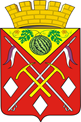 О внесении изменений в постановление администрации муниципального образования Соль-Илецкий городской округ Оренбургской области от 01.04.2021 № 793-п «О создании антитеррористической комиссии в муниципальном образовании Соль-Илецкий городской округ Оренбургской области»В соответствии с Федеральным законом РФ от 06.03.2006 № 35-ФЗ «О противодействии терроризму», Указом Президента Российской Федерации от 15.02.2006 № 116 «О мерах по противодействию терроризму», Федеральным законом от 06.10.2003 № 131-ФЗ «Об общих принципах организации местного самоуправления в Российской Федерации», с решением Совета депутатов муниципального образования Соль-Илецкий городской округ Оренбургской области от 14.12.2021 № 138 «Об избрании главы муниципального образования Соль-Илецкий городской округ Оренбургской области из числа кандидатов, представленных конкурсной комиссией по результатам конкурса», в целях обеспечения деятельности по противодействию терроризму на территории муниципального образования Соль-Илецкий городской округ Оренбургской области постановляю:1. Внести в постановление администрации от 01.04.2021 № 793-п «О создании антитеррористической комиссии в муниципальном образовании Соль-Илецкий городской округ Оренбургской области» следующие изменения:1.1 в приложении к постановлению:- исключить «Кузьмин Алексей Александрович - глава муниципального образования Соль-Илецкий городской округ, председатель комиссии»;- включить «Дубровин Владимир Иванович - глава муниципального образования Соль-Илецкий городской округ, председатель комиссии».2. Контроль за исполнением настоящего постановления оставляю за собой.3. Постановление вступает в силу после его официального опубликования (обнародования).Глава муниципального образованияСоль-Илецкий городской округ                                                   В.И. ДубровинРазослано: в прокуратуру Соль-Илецкого района, организационный отдел, юридический отдел, членам антитеррористической комиссииАДМИНИСТРАЦИЯ
МУНИЦИПАЛЬНОГО
ОБРАЗОВАНИЯ
СОЛЬ-ИЛЕЦКИЙ
ГОРОДСКОЙ ОКРУГ
ОРЕНБУРГСКОЙ ОБЛАСТИ
ПОСТАНОВЛЕНИЕ19.01.2022 № 79-п